„Határok nélkül”Látogasson el a Zalába és ismerje meg környék csodáit, élvezze a zalai ízeket! Nézze meg a Muravidék történelmi nevezetességeit!4 nap / 3 éjszaka – 25.500 HUF / főA csomag tartalmazza:Szállás: Fészek Fogadó (8754 Galambok, Somogyi Béla utca 14.)Bőséges reggeli, helyi termékekkel Kültéri kemence használataKerékpár használata (ingyenes)Buszos kirándulás Lendvára, a vár és a múzeum megtekintéseBuszos kirándulás Muraszombatra, a város és a mártonhelyi (Martjanci) Szent Márton-templom megtekintése (választható)Kézműves langalló sütés -zalai ízek megismeréseEgy alkalommal bográcsos ebéd, borkostoló korlátlan fogyasztással helyi termelőnélKét alkalommal egész napos belépő a Zalakarosi FürdőbeIngyenes internet (Wifi)Parkolás a szálláshely parkolójábanFoglalható: 2021. július 1-től (Az ár az idegenforgalmi adó összegét nem tartalmazza)További információ: A Nap Harmata Alapítvány, Galambok, Somogyi Béla utca 14. Kapcsolat: www.anapharmata.hu, napharmata@gmail.com, Tel.: 0036/30/830-1297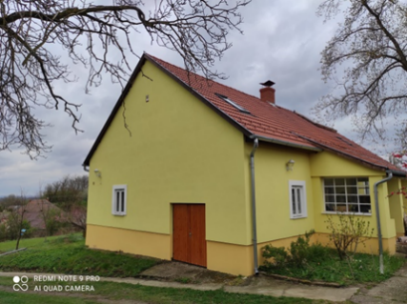 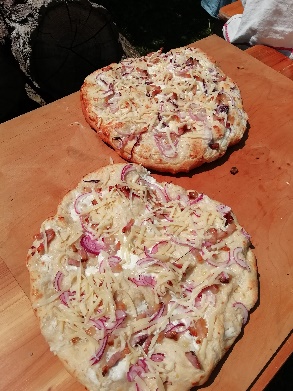 „Brez meje”Obiščite Županijo Zala in spoznajte čudeže okolice, uživajte v okusih Zale! Oglejte si zgodovinske znamenitosti Pomurja!4 dan / 3 noči – 25.500 HUF / na oseboPaket vsebuje:Nastanitev: Fészek Fogadó (8754 Galambok, Somogyi Béla utca 14.)Bogat zajtrk z lokalnimi produktiUporaba zunanje pečiUporaba kolesa (brezplačna)Avtobusni izlet na Lendavo, ogled grada in muzejaAvtobusni izlet v Mursko Soboto, ogled mesta ter cerkev Sv. Martina v Martjancih (po želji)Peka »langalló«-ja, spoznavanje okusih Zale1x kosilo – bograč, degustacija vin z neomejenim konzumiranjem pri lokalnem predelovalcu2x celodnevna vstopnica v Toplice ZalakarosBrezplačni internet (Wifi)Parkiranje v parkirišču nastanitveVelja od 1. julija 2021. (Cena paketa ne vključuje turistične takse)Dodatne informacije: A Nap Harmata Alapítvány, Galambok, Somogyi Béla utca 14. Kontakti: www.anapharmata.hu, napharmata@gmail.com, Tel.: 0036/30/830-1297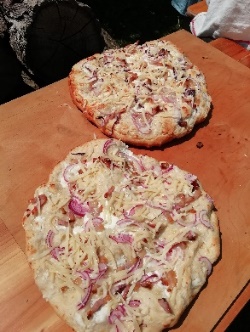 